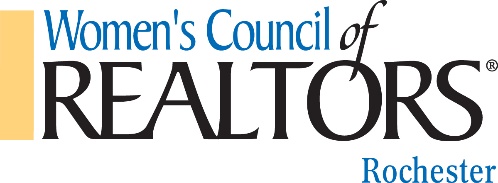 2017 OFFICERSThe 2017 Officers are as follows:President					Patrick Christiano
President-Elect				Susan Hughes
	VP of Membership/Affiliates		Andy Burke
Treasurer				        Beverly Howe 
Secretary 					Jenna Wagner 